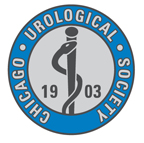 IRVING J. SHAPIRO X-RAY CONFERENCEWednesday, April 5, 2017 at 12:30PMUniversity Club of Chicago (76 E. Monroe St.)I am a:	 _____CUS Member    _____ResidentPlease Indicate your X-Ray Category:  _____Mass Lesions of the Urinary Tract_____Pelvic Mass Lesions_____Hydronephrosis_____Pediatrics_____MiscellaneousPlease complete the Information Below:Name of Presenter (Print): ____________________________________________________Institution: _________________________________________________________________Department: _______________________________________________________________Email Address: _____________________________________________________________PLEASE RETURN THIS INFORMATION TO CUS MAIN OFFICE BY FAX OR EMAIL          NO LATER THAN  MARCH 17, 2017. *ONLY ONE CASE PER PERSON MAY BE SUBMITTEDEmail: jessicaknight@isms.org Fax: 312-782-0553QUESTIONS? CALL: 312-853-2053The Chicago Urological Society is pleased to once again be hosting the Annual Irving J. Shapiro X-Ray Conference in conjunction with the April 5th meeting. If you are interested in participating, please review the following information:To submit an X-Ray for this contest, please complete the form on the back of this flyer and email them to the CUS Central Office (jessicaknight@isms.org) no later than March 17, 2017. All x-rays, CT scans, ultrasound studies, etc., are to be presented in Power Point format only (presentation must be on a flash drive) Each presenter will be expected to show only one or two “pertinent” films, CT “cuts”, etc., that demonstrate the pathologyThe case presentation and slides should not give away the diagnosis, but simply entice the “reader” and audience into providing a diagnosisAll cases must have surgically confirmed tissue diagnosis. Pertinent slides of laboratory data and pathology can and should be usedEach case will be limited to 5-7 minutes for presentation and “reading” of the case. Cases will be grouped into the following categories:1) mass lesions of the upper urinary tract2) pelvic mass lesions3) hydronephrosis4) pediatrics5) miscellaneousResident winners will receive cash prizes. CUS member winners will receive a plaque. Please note the April 5th CUS meeting and X-Ray Contest will be held at the University Club of Chicago. The program will begin promptly at 12:30 p.m. Questions should be directed to Jessica Knight at the CUS Central Office. Thank you in advance for your time and participation.